Colegio San Manuel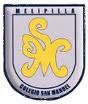 		Asignatura:LenguajeProfesor: Carolina Navarrete. 		Curso:  6° año básico                                                       GUIA  N°1 DE APOYO AL HOGAR		Actividades		ActividadesCursoAsignaturaProfesorContenidoSemana 1Semana 26° básicoLenguaje y ComunicaciónCarolina Navarrete- Narración, tema de la unidad: “El ser humano y la naturaleza”- Mitos y leyendas- Lectura de la página 12 y 13, fragmento de “El libro de la selva”.Desarrollo de preguntas página 13, relacionadas con el cuento leído. (Escribe solo las respuestas en tu cuaderno)- Investigar y escribir en el cuaderno las características del mito y la leyenda.Luego realizar una tabla comparativa con las diferencias y semejanzas de estos dos tipos de narración.- Lectura de las páginas 66 a 73, cuentos: “Mamiña, la niña de mis ojos”, “La leyenda del pehuén” y “Las dos serpientes de la tierra del sur”.- Desarrollar en el cuaderno actividades de las páginas 74 y 75 (preguntas de la 1 a la 13) (Escribe ordenadamente solo las respuestas en tu cuaderno)Ante cualquier duda o consulta, enviar mensaje al correo: caro.navarrete.profesora@gmail.comAnte cualquier duda o consulta, enviar mensaje al correo: caro.navarrete.profesora@gmail.comAnte cualquier duda o consulta, enviar mensaje al correo: caro.navarrete.profesora@gmail.comAnte cualquier duda o consulta, enviar mensaje al correo: caro.navarrete.profesora@gmail.comAnte cualquier duda o consulta, enviar mensaje al correo: caro.navarrete.profesora@gmail.comAnte cualquier duda o consulta, enviar mensaje al correo: caro.navarrete.profesora@gmail.com